浙江工商大学2021年硕士研究生报考常见问题解答招生计划、简章1.问：2021年我校研究生招生计划及章程?答：我校2020年实际招生数为2120人（含推免生30人和非全日制学生）。2021年各专业招生计划数具体待国家2021年研究生招生计划正式下达后，由学校最终确定公布。拟招收的推免生人数以最后推免服务系统确认的录取人数为准。 2016年起，国家设立“退役大学生士兵专项硕士研究生招生计划”，专门面向退役大学生士兵招生。我校2021年“退役大学生士兵专项硕士研究生招生计划”招生人数为25人，欢迎符合条件的考生报考！具体招生说明请参见我校2021年硕士研究生招生章程，网址：http://yjszs.zjgsu.edu.cn/view-1739.html 2.问：我校哪些专业招收推免生？具体名额是多少？答： 我校硕士研究生招生专业目录的所有专业（工商管理硕士、非全日制硕士除外）均可接收推荐免试攻读硕士学位研究生，各博士学位点均可接收推荐免试攻读博士学位研究生（以下简称“直博生”）。各招生专业的名额详见《浙江工商大学2021年接收推荐免试攻读博士、硕士学位研究生章程》，具体以实际招生人数为准。其中，直博生总人数不超过16名（或不超过博士招生总人数20%）。详见网址：http://yjszs.zjgsu.edu.cn/view-1741.html（注：各学院招收推免生实施细则详见各学院网站公告。）3.问：全日制硕士研究生和非全日制硕士研究生有什么区别？答：根据 《教育部办公厅关于统筹全日制和非全日制研究生管理工作的通知》（教研厅[2016]2号）文件精神，全日制研究生是指符合国家研究生招生规定，通过研究生入学考试或者国家承认的其他入学方式，被具有实施研究生教育资格的高等学校或其他高等教育机构录取，在基本修业年限或者学校规定年限内，全脱产在校学习的研究生。非全日制研究生指符合国家研究生招生规定，通过研究生入学考试或者国家承认的其他入学方式，被具有实施研究生教育资格的高等学校或其他高等教育机构录取，在基本修业年限或者学校规定的修业年限（一般应适当延长基本修业年限）内，在从事其他职业或者社会实践的同时，采取多种方式和灵活时间安排进行非脱产学习的研究生。4.问：研究生实行全面收费政策之后，如何收费，奖助体系怎么样？答： 1. 学费标准 按照国家政策，从2014年入学的研究生开始实行收费制度，2021年继续执行该制度。我校按照浙江省政策收取学费，硕士研究生缴纳学费标准如下：2. 奖助政策我校全日制硕士研究生奖助体系包括国家助学金、国家奖学金、学业奖学金、其他奖学金、“三助一辅”岗位津贴，并设有“绿色通道”制度，具体如下：（一）国家助学金硕士研究生资助标准为6000元/生﹒学年。（二）国家奖学金硕士研究生发放标准20000元/生﹒学年。评奖比例：由浙江省学生资助中心按在校全日制研究生人数的一定比例下达。（三）学业奖学金学校设有新生学业奖学金和学年学业奖学金。新生学业奖学金发放对象为一年级硕士研究生，100%全覆盖，奖励额度为，一志愿考生（含推免生）奖励学费的100%，调剂志愿考生奖励学费的80%。学年学业奖学金发放对象为二年级及以上硕士研究生，100%全覆盖，奖励额度最高12000元，最低8000元。（四）其他奖学金除以上奖助学金外，学校还设有其他专项奖学金。（五） “三助一辅”岗位学校设立“三助一辅”岗位，在校研究生可担任助研、助教、助管和学生辅导员工作。同时，学校向在校研究生提供挂职岗位，如县（区）直单位局长助理、县（区）团委副书记、公司经理助理等。（六）“绿色通道”制度对于确有家庭经济困难的，学校建立“绿色通道”制度，允许先入学，后缴费。被我校录取的新生可在户口所在地办理生源地助学贷款（办理手续比就学地贷款方便、快捷），也可入学后在学校办理就学地助学贷款。说明：上述奖助政策的资助范围为所有全日制非定向就业的在校研究生（有固定工资收入的除外）。如遇调整，以上级公布文件为准。报考5.问：在职人员攻读硕士专业学位全国联考（十月在职联考）取消后，非全日制硕士研究生（即在职研究生）如何报考？答：根据教育部要求，2017年开始,非全日制硕士研究生招生纳入硕士研究生全国统一招生考试中，实行相同的考试招生政策和培养标准，即统一招生录取，统一培养标准，统一发放双证（学位证书和毕业证书）。6.问：报考类别（非定向就业、定向就业）具体指什么？答：我校所招收的硕士研究生从录取类别上分为非定向就业和定向就业两种。非定向就业，指毕业就业时，本人与用人单位双向选择；定向就业在录取时就已确定毕业后的就业单位，并由考生与招生单位和定向就业单位分别签订定向培养合同书，毕业后到合同规定的单位工作。毕业后回原单位工作的定向研究生在学期间可不转工资、党团关系，人事档案也可保留在原单位。原则上非全日制硕士研究生招收在职定向就业人员。7.问：报考哪些专业是要求必须有工作经验的？答：按照招生简章规定，报考工商管理硕士（125100）、公共管理硕士(125200)和旅游管理硕士(125400)的考生要求具有一定的工作经验，具体要求为：大学本科毕业后有3年以上工作经验的人员；或获得国家承认的高职高专毕业学历或大学本科结业后，达到大学本科毕业同等学力并有5年以上工作经验的人员；或获得硕士学位或博士学位后有2年以上工作经验的人员。8.问：贵校对英语有没有特殊要求，对四六级成绩有没有要求？答：一般没有具体要求；但以同等学力报考（除工商管理硕士、公共管理硕士和旅游管理硕士专业以外）的，要求通过国家大学英语四级考试（英语四级成绩450分，有效期5年）。同等学力是指本科以下学历，具有本科学历的考生可以直接报考，不受此条件限制。9.问：贵校接受同等学力考生报考吗？除了复试加试两门之外还有其他的要求吗？答： 我校接受同等学力考生报考。以同等学力报考我校攻读硕士学位研究生，必须同时具备以下条件：获得国家承认的高职高专毕业学历后满2年（从毕业后到录取当年9月1日，下同）或2年以上，达到与大学本科毕业生同等学力；在所报考专业（或相关专业）专升本，并已取得专升本主干课程合格成绩8门以上（须由教务部门出具成绩证明或出具自学考试成绩通知单），已通过国家大学英语四级考试（英语四级成绩450分，有效期5年），复试时需要加试两门课程。同等学力是指本科以下学历，具有本科学历的考生可以直接报考，不受此条件限制。10.问：可以跨专业报考吗？答：我校允许跨专业报考，不需要加试。科学研究提倡学科交叉，最终能否录取关键还是要看考生本人的综合素质及相关知识储备。初试11.问：往年的录取分数线及录取人数？答：我校录取分数线一般为国家A区线（部分热门专业高于此线），录取时一志愿考生与调剂考生分开排名录取。一志愿考生在同等条件下优先录取。我校部分专业（尤其是理工科专业）近几年仍需要部分调剂生源，欢迎广大考生积极报考！近几年我校各招生专业的报名人数、录取人数和录取分数线等统计数据详见网址：http://yjszs.zjgsu.edu.cn/List-21.html12.问：如果单科没过的话，可以用总分补吗?答：不可以。13.问：哪里能找到考试科目所列的参考书目、考试大纲和历年试题？
答：以上内容均可在我校研招网上查询，我校统一不办理历年试题或复习参考书的邮购业务。初试、复试参考书请参考：http://yjszs.zjgsu.edu.cn/View-1726.html 历年试题请参考：http://yjszs.zjgsu.edu.cn/List-23.html（注：我校只公布近3年试题。历年试题不提供参考答案。若某一年没有某门课的试题，则说明当年没有考生报考，这门课没有命题。）复试14.问：复试比例是多少？复试具体包含哪几个环节？怎么样录取？答：复试采用差额形式，差额比例一般按照不低于120%左右掌握。生源充足的专业，可以适度扩大差额复试的比例。复试具体形式及内容届时以当年度我校复试实施方案为准，目前可参考《浙江工商大学2019年硕士研究生招生复试及录取工作实施意见》、《浙江工商大学2020年硕士研究生招生复试及录取工作实施方案》，详见http://yjszs.zjgsu.edu.cn/View-1368.html，http://yjszs.zjgsu.edu.cn/View-1567.html，《浙江工商大学2021年硕士研究生招生复试及录取工作实施方案》以学校研究生招生信息网实际发布为准！各学院硕士研究生复试工作实施细则详见各学院网站公告。15.问：贵校研究生招生在录取过程中会对外校生有差别对待吗？答：我校历年来研究生招生录取过程中，对本校考生和外校考生一视同仁，均按照研究生入学考试初试和复试成绩，择优录取。16.问：贵校2020年退役大学生士兵计划的复试分数线是多少？答：我校2020年退役大学生士兵计划复试分数线规定为：退役大学生士兵计划一志愿考生先按学硕、全日制专硕和非全日制专硕招生类别分类后，再按初试总分和国家线（总分线）的比值从高到低排序，原则上按照分类招生名额1:1划定第一轮复试名单。如第一轮复试后仍有缺额，则该缺额在相应招生类别一志愿考生中顺延，划定第二轮复试名单，以此类推。2021年退役大学生士兵计划的复试分数线届时以我校《2021年硕士研究生招生复试及录取工作实施方案》公布内容为准。其他17.问：学校有研究生考前辅导班吗？什么时间办？
答：教育部规定，招生单位不允许办各种研究生考前辅导班。18.问：目前研究生招生信息来源很多，应该相信哪一个？答：我校所有研究生招生信息发布均以浙江工商大学研究生招生信息网（网址：http://yjszs.zjgsu.edu.cn/）发布为准！另外，为了更好地服务广大考生，我校研招服务中心建立以下考研咨询QQ群：2021年浙商大考研官方，群聊号码：546866657，进群验证请填“姓名+报考专业”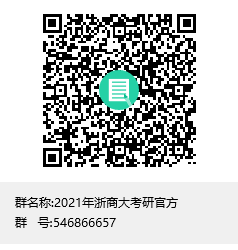 （注：以上内容如遇政策调整，以上级公布文件为准！）浙江工商大学研招办2020年10月23日类   别类   别应缴学费金额全日制学术型研究生硕士8000元/生·学年全日制专业学位研究生硕士10000元/生·学年全日制专业学位研究生工商管理硕士65000元（全程）非全日制专业学位研究生金融硕士65000元（全程）非全日制专业学位研究生应用统计硕士60000元（全程）非全日制专业学位研究生会计硕士80000元（全程）非全日制专业学位研究生旅游管理硕士60000元（全程）非全日制专业学位研究生法律硕士待定（以上级部门核准为准）非全日制专业学位研究生公共管理硕士待定（以上级部门核准为准）非全日制专业学位研究生翻译硕士（英语笔译）65000元（全程）非全日制专业学位研究生翻译硕士（英语口译）待定（以上级部门核准为准）非全日制专业学位研究生工商管理硕士108000元（全程）